Pomniki  Pamięci na Cmentarzu Centralnym Lp.Nazwa pomnika - opisŹródło finansowaniaPotrzeby bieżące,zidentyfikowane kosztyZdjęcie1.,, Armii Krajowej’’ Pomnik w dobrym stanie, wymaga bieżącego myciakoszty utrzymania zieleni 2.500 zł  / rok- koszty bieżącego utrzymania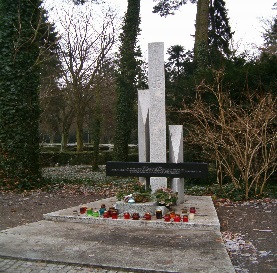 2.,, Bohaterom poległym na  piastowskim szlaku’’Pomnik na Kwaterze Wojennej. cmentarnictwo wojenne( Kwatera Wojenna)1.600 zł / rok- mycie, bieżące utrzymanie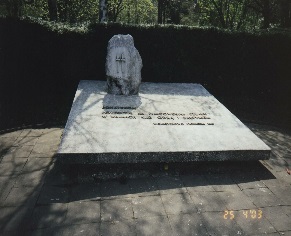 3. ,, Bohaterów Września 1939’’Pomnik ze względu na lokalizację ( miejsce pod drzewami ) wymaga regularnego mycia i sprzątaniakoszty utrzymania zieleni 2.600 zł / rokkoszty bieżącego utrzymania( grabienie, odchwaszczanie, malowanie, mycie, zamiatanie)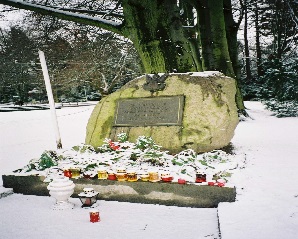 4.,,Braterstwa Broni’’Duża  kompozycja przestrzenna usytuowana  na  osi  widokowej cmentarza, stanowi  część kwatery wojennej. cmentarnictwo wojenne(Kwatera Wojenna)1.000.000 złNawierzchnia placu defiladowego  przed pomnikiem jest w b.złym stanie. Cała nawierzchnia wymaga wymiany i kompleksowego remontu+ 3.000 koszty bieżącego utrzymania ( zamiatanie, odchwaszczanie)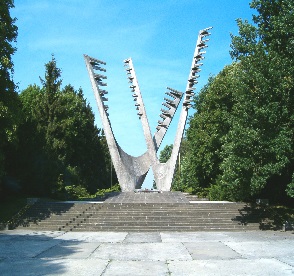 5.Kamień pamiątkowy Heleny Kurcyusz ( 1914-1999)Kamień – głaz narzutowy powstał z inicjatywy Stowarzyszenia Architektów Polskich. objęty opieką  przez  Stowarzyszenie Architektów Polskich900 zł / rok - koszty bieżącego utrzymania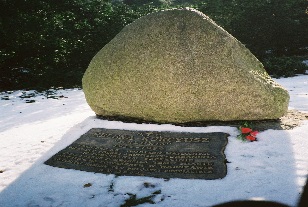 6,,Krzyż Katyński’’koszty mycia i konserwacji pokrywa Stowarzyszenie Katyń1.300 zł / rokkoszty bieżącego utrzymania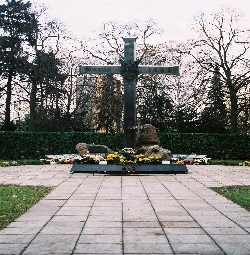 7.Krzyż ,,Męczeństwa Narodu Polskiego’’ -Ofiar Grudnia 1970/1971koszty utrzymania zieleni  60.000 złKonserwacja lub wymiana krzyża, remont nawierzchni placu, +1.500 zł / rok koszty bieżącego utrzymania ( sprzątania otoczenia pomnika i mogił ofiar) 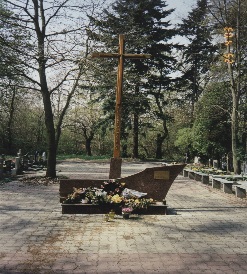 8.Krzyż  prawosławny  cmentarnictwo wojenne(Kwatera Wojenna)200 zł/ rok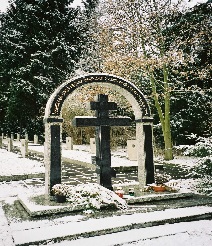 9.,, Ofiar Hitlerowskich Obozów Koncentracyjnych’’koszty utrzymania zieleni 3.000 zł mycie kostki granitowej+700 zł / rokkoszty bieżącego utrzymania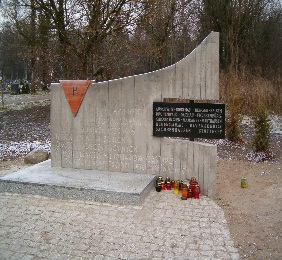 10.,,Pamięci Dzieci Nienarodzonych’’koszty utrzymania zieleni1000 złmycie i konserwacja pomnika+900 zł / rokkoszty bieżącego utrzymania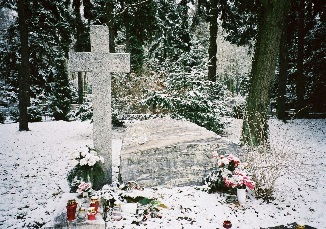 11.,,Pamięci Dzieci Utraconych’’koszty utrzymania zieleni600 zł / rokkoszty bieżącego utrzymania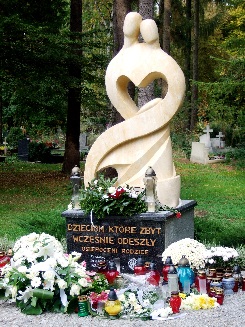 12.,,Pamięci  Działaczy Ruch Robotniczego’’koszty utrzymania zieleni60.000 złmycie, konserwacja, hydrofobizacja, odtworzenie skradzionych liter z napisu głównego+ 2.000  koszty bieżącego utrzymania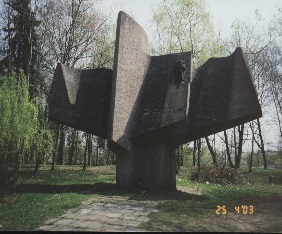 13.,,Pamięci Kombatantów’’Kompozycja przestrzenna  Związek Kombatantów Rzeczpospolitej Polskiej i Byłych Więźniów Politycznych.koszty utrzymania zieleni80.000 zł-pomnik wymaga gruntownego remontu, cokół ma popękane okładziny granitowe, wysolenia.Stylizacja pióropuszy skrzydeł husarskich wymaga oczyszczenia z glonów. Plac wymaga mycia. Murek okalający plac renowacji i oczyszczenia+600 zł / rokkoszty bieżącego utrzymania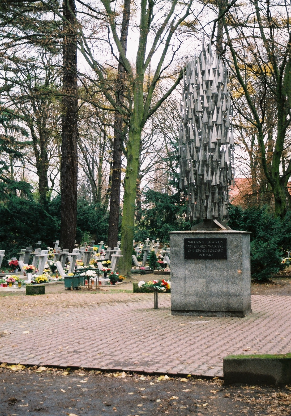 14.,, Pamięci Pionierów’’ koszty utrzymania zieleni40.000 złtablice granitowe odklejają się, wymagane ponowny ich montaż, poprawa napisów, mycie, oczyszczenie placu+ 4.700 koszty bieżącego utrzymania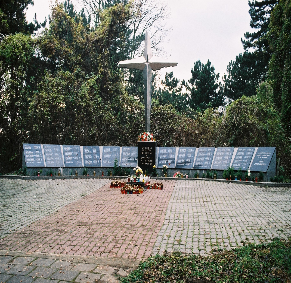 15.,,Pamięci Pionierów’’- akcent rzeźbiarskikoszty utrzymania zieleni5.000 złwymaga umycia, konserwacjihydrofobizacji+ 100 zł/ rok koszty bieżącego utrzymania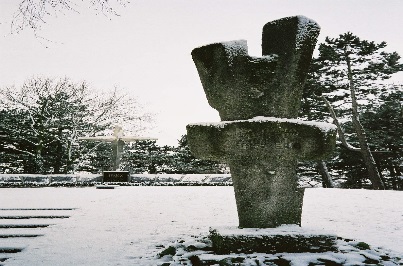 16.,,Pamięci Sybiraków’’  koszty utrzymania zieleni2.100 zł/rokkoszty bieżącego utrzymania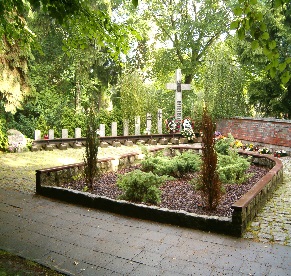 17.,,Pamięci  zmarłych Szczecinian’’ZUM Gedenken an die Toten der Stadt Stettinkoszty utrzymania zieleni300 zł/rokkoszty bieżącego utrzymania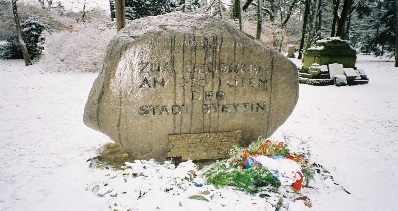 18.Tablica ,, CHWAŁA  ŻOŁNIERZOM WYZWOLICIELOM 1 FRONTU BIAŁORUSKIEGO (koszty utrzymania zieleni1.500 zł/ rok  mycie i bieżące utrzymanie tablicy i zieleni wokół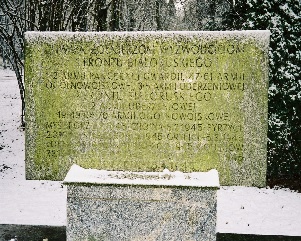 19.Tablica ,,PAMIĘCI POLEGŁYCH ŻOŁNIERZY 1 ARMII WOJSKA POLSKIEGO koszty utrzymania zieleni1.500 zł / rok mycie i bieżące utrzymanie tablicy i zieleni wokół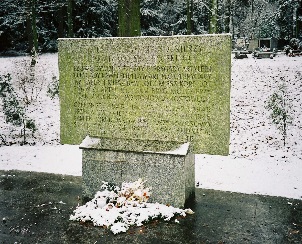 20.Tablica pozioma  z  napisem ,, CMENTARZ WOJENNY cmentarnictwo wojenne(Kwatera Wojenna)650 zł / rokkoszty bieżącego utrzymania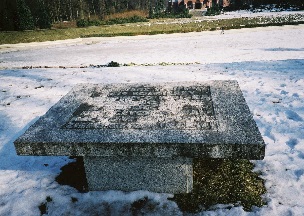 21.Tablica ,,Kwatera Jeńców Belgijskich i Polskich z  lat 1939-1945’’cmentarnictwo wojenneKwatera Jeńców Belgijskich
 i Polskich3.000 zł/rokkoszty bieżącego utrzymania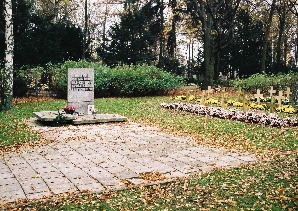 22.Pomnik ,, Tym, którzy  nie  powrócili z morza’’Kompozycja przestrzennaKoszty remontów pokrywane przez Fundację Ludzie Morza 3.500 zł / rokkoszty bieżącego utrzymania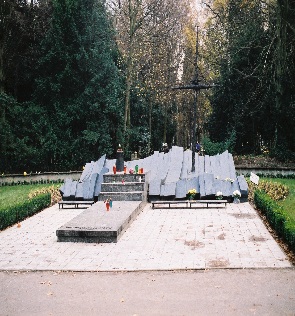 23.,,Uczestnikom Wojny Ojczyźnianej 1941-1945’’Pomnik na Kwaterze Wojennej. Koszty mycia ze środków na cmentarnictwo wojennecmentarnictwo wojenne(Kwatera Wojenna)950 zł/ rokkoszty bieżącego utrzymania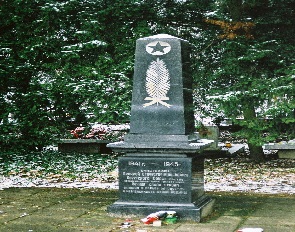 24.,, W Hołdzie Ofiarom  Zbrodni Stalinowskiego Ludobójstwa’’ koszty utrzymania zieleni zł mycie głazu+ 1.400 zł koszty bieżącego utrzymania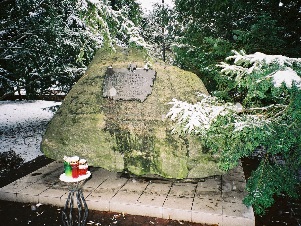 25.Pomnik Młodzieży Wileńskiej koszty utrzymania zieleni1.800 zł / rok  koszty bieżącego utrzymania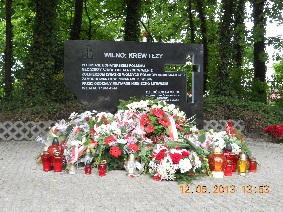 26. ,,Matka Ziemia’’koszty utrzymania zieleni3.000 zł mycie i konserwacja+ 2.900 zł/ rok  koszty bieżącego utrzymania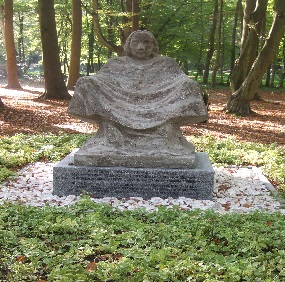 27.Krzyż z tablicą Kwatera Kombatanckakoszty utrzymania zieleni2.000 złodnowienie liter, czyszczenie+ 70 zł/ rok  koszty bieżącego utrzymania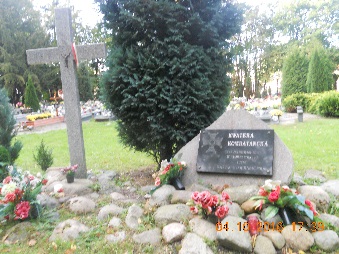 28.XX rocznica katastrofy promu Jan Heweliuszkoszty utrzymania zieleni650 zł/ rok  koszty bieżącego utrzymania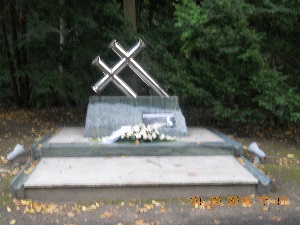    Razem koszty1.253.000 zł na prace remontowo-konserwatorskie42.520 zł na bieżące, roczne utrzymanie 